Publicado en Madrid el 26/05/2023 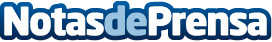 Diseño contemporáneo y carácter histórico en el centro de Madrid: KALAM destaca con su servicio de rehabilitación integral de edificiosLa constructora KALAM se destaca en el mercado por la alta especialización de su equipo y una experiencia de más de 35 años, enfocada a la intervención en edificios existentes. Entre los servicios ofrecidos por KALAM, destaca el de rehabilitación integral, que abarca una amplia gama de trabajos y alcance en una sola actuación, asegurando las adecuadas condiciones de seguridad, habitabilidad y funcionalidad de los inmuebles intervenidos, así como adaptaciones a los estándares actuales o por cambio de usoDatos de contacto:Manuel MontanerAgencia Marketing M976071031Nota de prensa publicada en: https://www.notasdeprensa.es/diseno-contemporaneo-y-caracter-historico-en Categorias: Nacional Inmobiliaria Interiorismo Madrid Servicios Técnicos Urbanismo Otros Servicios Patrimonio Construcción y Materiales Arquitectura http://www.notasdeprensa.es